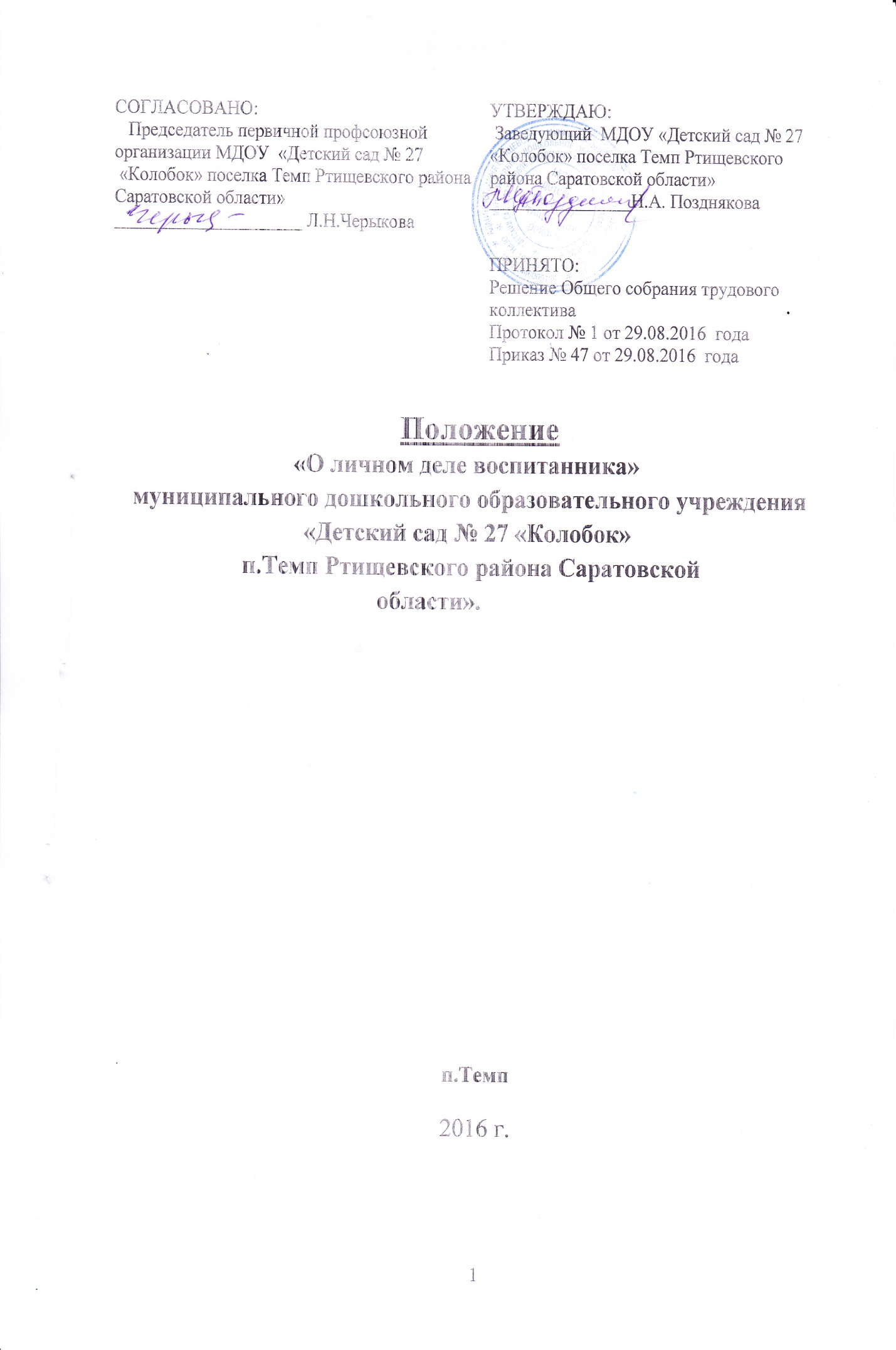 1. Общие положения   1.1. Настоящее Положение разработано на основании Федерального закона Российской Федерации от 29.12.2012 года №273-ФЗ «Об образовании в Российской Федерации», Уставом муниципального дошкольного образовательного учреждения «Детский сад №27 «Колобок»  п.Темп Ртищевского района  Саратовской области» (далее Учреждение)..   1.2. Положение разработано с целью регламентации работы с личными делами воспитанников Учреждения.   1.3. Личное дело является документом, ведение которого обязательно для каждого воспитанника Учреждения.                 2. Порядок формирования личного дела воспитанника   1. Титульный лист, на котором:         1.1. название Учреждения         1.2.фамилия, имя, отчество ребенка,         1.3. дата рождения,         1.4. адрес места постоянной регистрации,         1.5. фамилия, имя, отчество родителей, место работы, образование,         1.6. № приказа и дата зачисления в Учреждение,         1.7. номер, соответствующий номеру в алфавитной книге записи воспитанников Учреждения.    2. Внутренняя опись документов, находящихся в личном деле:         2.1.  путёвка уполномоченного органа о распределении в данное Учреждение,         2.2. заявление родителя (законного представителя) воспитанника,         2.3. договор с родителем (законным представителем) воспитанника,         2.4. анкета (для определения статуса семьи),         2.5.медицинская карта воспитанника (форма У-86),         2.6. документы указанные родителем (законным представителем) ребёнка в заявлении.     3. Документы подтверждающие статус семьи:        3.1. справка подтверждающая малоимущий статус семьи,        3.2. справка  (мать одиночка),        3.3. копия удостоверения многодетной семьи.     4. В личные дела воспитанников вносятся новые данные  по мере их поступления.       5. При выбытии воспитанника из Учреждения, личное дело выдаётся родителю (законному представителю) воспитанника.        6. Личные дела воспитанников хранятся в сейфе Учреждения.       7. Контроль за состоянием личных дел осуществляется заведующим Учреждения не реже двух раз в год, в необходимых случаях – внепланово.Действует до выхода новых нормативных документов.                                                                                                                            